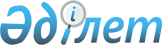 Ұлытау аудандық мәслихатының 2012 жылғы 12 сәуірдегі № 19 "Ұлытау ауданының тұрғындарына тұрғын үй көмегін көрсетудің мөлшері мен тәртібін белгілеу ережесін бекіту туралы" шешіміне өзгеріс енгізу туралыҚарағанды облысы Ұлытау аудандық мәслихатының 2014 жылғы 11 қыркүйектегі XXII сессиясының № 186 шешімі. Қарағанды облысының Әділет департаментінде 2014 жылғы 7 қазанда № 2792 болып тіркелді

      Қазақстан Республикасының 2001 жылғы 23 қаңтардағы "Қазақстан Республикасындағы жергiлiктi мемлекеттiк басқару және өзiн-өзi басқару туралы" Заңына, 1997 жылғы 16 сәуірдегі "Тұрғын үй қатынастары туралы" Заңына сәйкес, Ұлытау аудандық мәслихаты ШЕШІМ ЕТТІ:



      1. Ұлытау аудандық мәслихатының 2012 жылғы 12 сәуірдегі № 19 "Ұлытау ауданының тұрғындарына тұрғын үй көмегін көрсетудің мөлшері мен тәртібін белгілеу ережесін бекіту туралы" шешіміне (нормативтік құқықтық кесімдерді мемлекеттік тіркеу Тізілімінде № 8-16-81 болып тіркелген, 2012 жылғы 9 мамырдағы № 18 (5838) "Ұлытау өңірі" газетінде жарияланған) келесі өзгеріс енгізілсін:



      көрсетілген шешіммен бекітілген ереженің 18-тармағы жаңа редакцияда мазмұндалсын:



      "18. Тұрғын үй көмегін тағайындау үшін отбасы (азамат) Қазақстан Республикасы Үкіметінің 2009 жылғы 30 желтоқсандағы № 2314 Қаулысымен бекітілген Тұрғын үй көмегін көрсету ережесінің 4-тармағына сәйкес құжаттарды ұсынады.".



      2. Осы шешім алғаш ресми жарияланған күнінен кейін күнтізбелік он күн өткен соң қолданысқа енгізіледі.      Сессия төрайымы                            Ұ. Қожасова      Аудандық мәслихаттың

      хатшысы                                    Т. Сейтжанов
					© 2012. Қазақстан Республикасы Әділет министрлігінің «Қазақстан Республикасының Заңнама және құқықтық ақпарат институты» ШЖҚ РМК
				